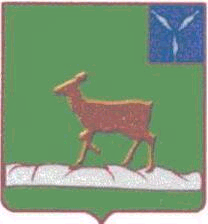  АДМИНИСТРАЦИЯ ИВАНТЕЕВСКОГО МУНИЦИПАЛЬНОГО РАЙОНА САРАТОВСКОЙ ОБЛАСТИПОСТАНОВЛЕНИЕ От  01.02.2019 № 69                            с. ИвантеевкаОб  утверждении    Положенияоб оценке показателей, характеризующихкачество финансового менеджментаглавных распорядителей средств местного бюджета В целях повышения эффективности расходов бюджета Ивантеевского муниципального района и качества финансового менеджмента администрация Ивантеевского муниципального района  ПОСТАНОВЛЯЕТ:1. Утвердить Положение об оценке показателей, характеризующих качество финансового менеджмента главных распорядителей средств местного бюджета, согласно приложению.2. Главным распорядителям средств местного бюджета обеспечивать представление в финансовое управление  района информации, необходимой для проведения оценки качества финансового менеджмента.3. Контроль за исполнением настоящего постановления возложить на первого заместителя Главы администрации Ивантеевского муниципального района Болмосова В. А.4. Настоящее постановление вступает в силу со дня его подписания.Глава Ивантеевскогомуниципального района                                                         В.В.  БасовПриложение                                                                      к постановлению        администрации  Ивантеевского                                                                     муниципального района                                                                      от 01.02.2019  №69ПОЛОЖЕНИЕОБ ОЦЕНКЕ ПОКАЗАТЕЛЕЙ, ХАРАКТЕРИЗУЮЩИХ КАЧЕСТВОФИНАНСОВОГО МЕНЕДЖМЕНТА ГЛАВНЫХ РАСПОРЯДИТЕЛЕЙ СРЕДСТВМЕСТНОГО  БЮДЖЕТА1. Оценка показателей, характеризующих качество финансового менеджмента главных распорядителей средств местного бюджета (далее соответственно - оценка качества финансового менеджмента, главные распорядители), проводится в целях:повышения качества бюджетного планирования и исполнения бюджета;повышения качества предоставления муниципальных услуг (выполнения работ) физическим и (или) юридическим лицам;повышения эффективности и результативности бюджетных расходов;мотивации руководителей органов исполнительной власти района к повышению эффективности их работы.2. Оценка качества финансового менеджмента проводится финансовым управлением района ежегодно в срок до 15 мая по следующим группам показателей:бюджетное планирование;исполнение бюджета;учет, отчетность, контроль и аудит;совершенствование функций и полномочий учредителя муниципальных учреждений.3. В группу показателей, характеризующих качество бюджетного планирования, включаются следующие:своевременность представления уточненного реестра расходных обязательств главных распорядителей;доля бюджетных расходов главных распорядителей на финансовое обеспечение оказания бюджетными и автономными учреждениями муниципальных услуг, рассчитанных исходя из нормативов финансовых затрат;доля бюджетных расходов главных распорядителей, осуществляемых в рамках муниципальных и (или) ведомственных целевых программ, не включенных в муниципальные  программы.4. В группу показателей, характеризующих состояние в сфере исполнения бюджета, включаются следующие:доля не использованных на конец отчетного финансового года бюджетных ассигнований;освоение целевых средств;соответствие кассовых расходов главных распорядителей установленным для них показателям кассового плана по расходам местного бюджета;состояние кредиторской задолженности по расчетам по оплате труда;состояние кредиторской задолженности по расчетам по платежам в бюджеты;состояние кредиторской задолженности по расчетам с поставщиками и подрядчиками.5. В группу показателей, характеризующих состояние в сфере учета отчетности, контроля и аудита, включаются следующие:реализация мер по повышению эффективности расходования бюджетных средств;проведение ежегодного анализа результатов деятельности главных распорядителей и подведомственных муниципальных учреждений;качество подготовки платежных документов;осуществление мероприятий внутреннего контроля;объем недостач и хищений денежных средств и материальных ценностей.6. В группу показателей, характеризующих качество осуществления функций и полномочий учредителя муниципальных учреждений, включаются следующие:удельный вес подведомственных муниципальных учреждений, выполнивших муниципальное задание на 100 процентов, в общем количестве подведомственных муниципальных учреждений, которым установлены муниципальные задания;доля подведомственных муниципальных учреждений, для которых установлены количественно измеримые финансовые санкции (штрафы, изъятия) за нарушение условий выполнения муниципальных заданий;осуществление мониторинга оказания муниципальных услуг и формирование планов по решению выявленных проблем;доля подведомственных муниципальных учреждений, информация о результатах деятельности которых за отчетный год размещена в сети Интернет;доля руководителей подведомственных муниципальных учреждений, для которых оплата труда определяется с учетом результатов их профессиональной деятельности.7. Оценка качества финансового менеджмента проводится в соответствии с методикой балльной оценки качества финансового менеджмента главных распорядителей, утверждаемой финансовым управлением района, с определением среднего уровня качества финансового менеджмента главных распорядителей.8. Исходными данными для оценки качества финансового менеджмента являются материалы бюджетной отчетности главных распорядителей и иные данные, предоставляемые главными распорядителями по запросу финансового управления района.Главные распорядители ежегодно до 20 марта направляют в финансовое управление района показатели для оценки качества финансового менеджмента за отчетный год.9. Результаты оценки качества финансового менеджмента главных распорядителей размещаются на сайте администрации района в сети Интернет.Верно: управляющая деламиадминистрации Ивантеевскогомуниципального района	А.М.Грачева